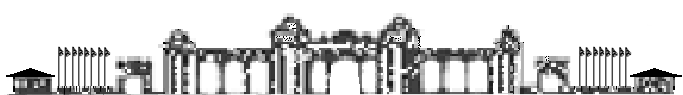 T.C. KÜTAHYA DUMLUPINAR ÜNİVERSİTESİMÜHENDİSLİK FAKÜLTESİ( Maden Mühendisliği Bölümü )MEZUN ÖĞRENCİ LİSTESİÖRNEK   TABLONot : Mezuniyet Koşullarını Sağlayan Bölümümüz öğrencileri aşağıdaki boş tabloyu örnek tabloda belirtildiği üzere bilgisayar ortamında doldurarak Bölüm Sekreterinin mail adresine göndermesi gerekmektedir. Bölüme mezuniyet başvurusu için gelecek olan öğrencilerimiz aşağıdaki boş tabloyu bilgisayar ortamında doldurup çıktısını Bölüm Sekreterliğine teslim etmesi gerekmektedir.Bölüm Sekreteri Mail Adresi : ahmet.yasar@dpu.edu.trBölüm Sekreteri Dahili Telefon :0.274.4434082T.C. KÜTAHYA DUMLUPINAR ÜNİVERSİTESİMÜHENDİSLİK FAKÜLTESİ( Maden Mühendisliği Bölümü )MEZUN ÖĞRENCİ LİSTESİT.C. KİMLİK NOOKUL NOADISOYADIBÖLÜM/PROGRAMKAYIT NEDENİMEZUNİYET TARİHİ26692379880201713162053Cansu AKCAEndüstri Müh./2.Öğr.ÖSS11792068048201813161801Emre BUĞDAYCIEndüstri Müh./1.Öğr.Üniversite Dışı Yatay GeçişT.C. KİMLİK NOOKUL NOADISOYADIBÖLÜM/PROGRAMKAYIT NEDENİMEZUNİYET TARİHİ